Demande de Stage    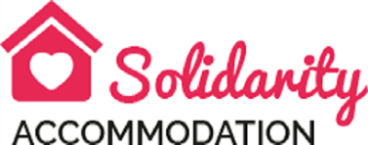                A signer et nous retourner un exemplaire scanné à  contact@solidarityaccommodation.orgou par courrier à Solidarity Accommodation 210, rue Saint Martin 75 003 - PARISLes trois objectifs de l’association humanitaire hôtelière Solidarity Accommodation sont :Recenser tous les dons effectués par les hôtels aux œuvres de bienfaisance et les publier sur www.hotelsolidarity.org afin de témoigner de l’élan de générosité positive de l’hôtellerie.Promouvoir la réservation solidaire par ses deux tarifs : Je participe au don de l’hôtel et hébergement solidaire.Faire des dons financiers ou en nature à des œuvres sociales pour aider l’hébergement des plus dans le besoin.Objectif du stage :  Apporter sa compétence pour développer un ou plusieurs des trois objectifs de notre association. Ce stage peut se dérouler en INDIVIDUEL ou en  GROUPE.  STAGE NON REMUNERE.PROFIL DEMANDEUR  		INDIVIDUEL 			NOM 						PRENOMADRESSE 					CP  		VILLE  			PAYSMail 						Téléphone portableGROUPE Représentée par NOM 						PRENOMADRESSE 					CP  		VILLE  			PAYSMail 						Téléphone portableGroupe constitué de combien d’étudiants ? ECOLE OU VOUS EFFECTUEZ VOTRE ENSEIGNEMENTNOM 						 ADRESSE 					CP  		VILLE  			PAYSContact enseignant à l’école NOM 						PRENOMMail 						Téléphone portableType d’études en hôtellerie suivi  Intérêt pour des stages de  (entourez votre choix)Marketing/ Achats	 Réseaux sociaux.	    Digital	     Logistique                Social - Contacts CCASAutre : Joindre une lettre de motivation avec vos objectifs.Fait à   				Le 				Signature A réception, votre demande sera étudiée. Nous y répondrons rapidement. Merci de votre demande !